от 20.12.2022 № 328Об установлении тарифов                          на подключение (технологическое присоединение) к централизованным системам холодного водоснабжения и водоотведения СМУП «Горводоканал» (г. Смоленск)                на 2023 годВ соответствии с Федеральным законом от 07.12.2011 № 416-ФЗ «О водоснабжении и водоотведении», постановлением Правительства Российской Федерации от 13.05.2013 № 406 «О государственном регулировании тарифов в сфере водоснабжения и водоотведения», Положением о Департаменте Смоленской области по энергетике, энергоэффективности, тарифной политике, утвержденным постановлением Администрации Смоленской области от 09.07.2012 № 432, заключением Экспертного совета Департамента Смоленской области по энергетике, энергоэффективности, тарифной политике от 09.12.2022 № 152Департамент Смоленской области по энергетике, энергоэффективности, тарифной политике постановляет:1. Установить Смоленскому муниципальному унитарному предприятию «Горводоканал» (г. Смоленск) тарифы на подключение (технологическое присоединение) к централизованным системам холодного водоснабжения и водоотведения на 2023 год согласно приложению.2. Настоящее постановление вступает в силу с 1 января 2023 года и действует по 31 декабря 2023 года.И.о. начальника Департамента							Н.И. БорисовПриложение к постановлению Департамента Смоленской области по энергетике, энергоэффективности, тарифной политике от 20.12.2022 № 328Тарифы на подключение (технологическое присоединение) к централизованным системам холодного водоснабжения и водоотведения  СМУП «Горводоканал» (г. Смоленск) на 2023 годПримечание:Ставки тарифов на подключение (технологическое присоединение) к централизованной системе водоснабжения и водоотведения применяются для расчета платы за подключение объектов капитального строительства в отношении заявителей, величина подключаемой (присоединяемой) нагрузки объектов которых не превышает 250 куб. метров в сутки и (или) осуществляется с использованием создаваемых сетей водоснабжения и (или) водоотведения с наружным диаметром, не превышающим 250 мм (предельный уровень нагрузки).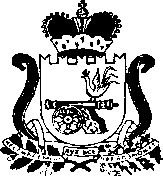 ДЕПАРТАМЕНТ СМОЛЕНСКОЙ ОБЛАСТИ ПО ЭНЕРГЕТИКЕ, ЭНЕРГОЭФФЕКТИВНОСТИ, ТАРИФНОЙ ПОЛИТИКЕПОСТАНОВЛЕНИЕ№ п/пНаименование ставкиЕдиница измеренияРазмер ставки (без НДС)12341.Ставка тарифа на подключаемую нагрузку водопроводной сети (Т п,м.)тыс. руб./м3     в  сут.4,202.Ставка тарифа на подключаемую нагрузку канализационной сети (Т п,м.)тыс. руб./м3             в сут.4,223.Ставка тарифа за протяженность водопроводной сети (Тпрd) из полиэтиленовых труб:3.1.При прокладке открытым способом:3.1.1.диаметром 40 мм и менеетыс. руб./км4 6303.1.2.диаметром от 40 мм до 70 мм (включительно)тыс. руб./км4 7503.1.3.диаметром от 70 мм до 100 мм (включительно)тыс. руб./км5 1233.1.4.диаметром от 100 мм до 150 мм (включительно)тыс. руб./км5 3403.1.5.диаметром от 150 мм до 200 мм (включительно)тыс. руб./км6 8083.1.6.диаметром от 200 мм до 250 мм (включительно)тыс. руб./км8 6573.2.При закрытой проходке:3.2.1.диаметром 40 мм и менеетыс. руб./км13 4623.2.2.диаметром от 40 мм до 70 мм (включительно)тыс. руб./км13 6153.2.3.диаметром от 70 мм до 100 мм (включительно)тыс. руб./км14 0563.2.4.диаметром от 100 мм до 150 мм (включительно)тыс. руб./км15 1513.2.5.диаметром от 150 мм до 200 мм (включительно)тыс. руб./км17 0943.2.6.диаметром от 200 мм до 250 мм (включительно)тыс. руб./км19 9664.Ставка тарифа за протяженность канализационной сети (Тпрd) из полиэтиленовых труб:12344.1.При прокладке открытым способом:4.1.1.диаметром от 100 мм до 150 мм (включительно)тыс. руб./км4 8804.1.2.диаметром от 150 мм до 200 мм (включительно)тыс. руб./км4 7124.1.3.диаметром от 200 мм до 250 мм (включительно)тыс. руб./км5 7634.2.При закрытой проходке:4.2.1.диаметром от 40 мм до 70 мм (включительно)тыс. руб./км14 2224.2.2.диаметром от 70 мм до 100 мм (включительно)тыс. руб./км14 0564.2.3.диаметром от 100 мм до 150 мм (включительно)тыс. руб./км15 8814.2.4.диаметром от 150 мм до 200 мм (включительно)тыс. руб./км17 0944.2.5.диаметром от 200 мм до 250 мм (включительно)тыс. руб./км19 966